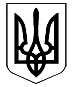 ВІДДІЛ ОСВІТИ, КУЛЬТУРИ, МОЛОДІ ТА СПОРТУВАПНЯРСЬКОЇ СЕЛИЩНОЇ РАДИ Вапнярський ЛІЦЕЙ № 2Вапнярської селищної радиВінницької області24240, Вінницька обл., Тульчинський р-н., смт. Вапнярка, вул. Шевченка, 56                                     тел (04350) 3 -17-08, email: vapzosh2@ukr.net_______________Витяг з протоколу № 4засідання педагогічної ради Вапнярського ліцею № 2 Вапнярської селищної ради Вінницької областівід 30.01.2024.Членів педради :    92Присутні:               92Відсутні :                 0Порядок денний:Про вибір підручників для 2 класу.    Вдовиченко В. А.1.Слухали:        Валентина Вдовиченко – вчителька 2-Б класу, довела до відома присутніх, що  за спільною згодою учителів початкової школи і бібліотекарів здійснено вибір електронної версії підручників для 2-их класів ліцею та гімназій-філій . Результати вибору електронних версій оригінал-макетів підручників для 2-го класу закладів загальної середньої освіти, поданих на конкурсний відбір підручників (крім електронних) для здобувачів повної загальної середньої освіти і педагогічних працівників: -Математика. Воронцова Т., Пономаренко В., Лаврентьєва І., Хомич О. – 65 підручників для здобувачів освіти, 5 – для вчителів.-Українська мова і читання. Остапенко Г. 65- підручників для здобувачів освіти, 5 – для вчителів.-Англійська мова . Карпюк О. 65- підручників для здобувачів освіти, 5 – для вчителів.-Мистецтво. Масол Л., Гайдамака О., Колотило О. 65- підручників для здобувачів освіти, 5 – для вчителів.-Я досліджую світ. Волошенко О., Козак О., Остапенко Г. 65- підручників для здобувачів освіти, 5 – для вчителів.Ухвалили:1.  Бібліотекарям закладів освіти:     1.1. Результати вибору електронних версій оригінал-макетів підручників для 2 класу закладів загальної середньої освіти оформити, оприлюднити на сайті.